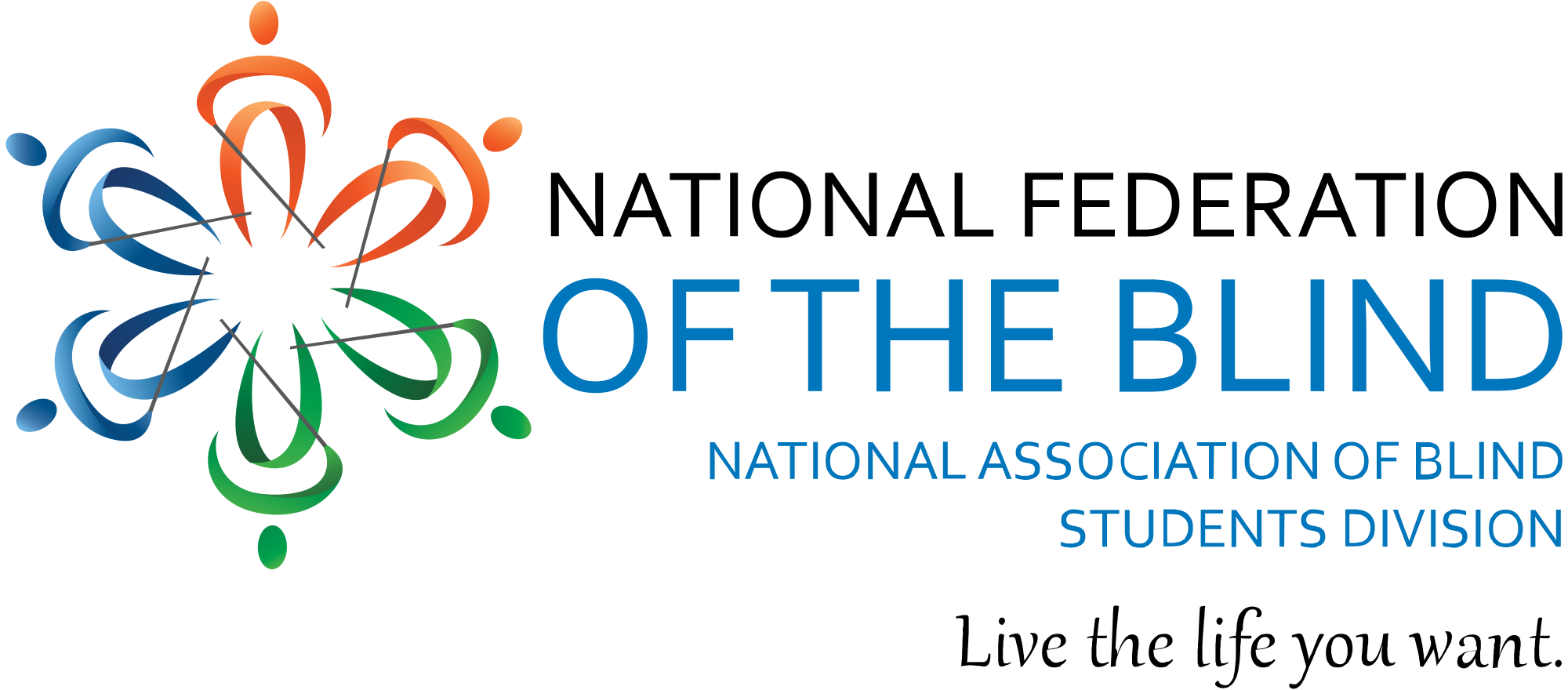 The National Association of Blind Students“Helping blind students realize our dreams.”Trisha Kulkarni, PresidentNabs.President@gmail.comwww.nabslink.orgGeneral Background | NABS The National Association of Blind Students (NABS) is a proud division of the National Federation of the Blind, an accredited 501(c)(3) organization promoting equality for blind people. Through leadership development, resource sharing, personal/professional networking, and advocating for equal access in the classroom, NABS aims to level the playing field for all students regardless of visual acuity. To fulfill our mission, we need your help to ensure blind students continue receiving the advocacy, support, and resources necessary to unlock our full potential and achieve our goals.Our MissionThe mission of NABS is to promote equal access to educational and career opportunities for blind students. We accomplish this mission through an internal and external approach. Internally, we provide blind students with timely and relevant information on issues and developments that directly impact their experiences in the classroom and beyond. Additionally, we serve as a forum for networking, mentoring, and problem solving among our members. Externally, NABS engages in advocacy efforts to raise awareness of the capabilities of blind students and push for systemic social change.Our GoalTo accomplish our mission, we raise funds to provide high achieving blind or visually impaired students the opportunity to attend NABS programs, where they: 1. Gain extensive leadership skills through hands-on workshops2. Become aware of academic, social, and professional issues affecting the nation’s blind 3. Receive mentorship from successful blind individuals in their chosen fields4. Build confidence through self-advocacy and community 5. Develop nonvisual tools and techniques to participate actively in societyHelp us accomplish our goals and improve the lives of blind students. Consider donating with the attached form.Donation FormIndividual/Organization/Business Name:  ___________________________________Contact Name: ____________________________________________________Mailing Address: __________________________________________________________City: _______________________   State:  _______   Zip Code: __________Phone Number: ___________________________Email Address: ____________________________Please indicate below how you wish to contribute to our initiative:Sponsor a Student for Leadership Training ($500) ___  $300 ___ $200 ___ Other______________Donate Goods or Services (please specify): ____________________________________Signature:  ______________________________________   Date: ____________________Return this form via mail or as an email attachment to:Elizabeth Rouse,Treasurer, National Association of Blind Students1321 Lady St. Apt 203Columbia, SC 29201Elizabethrouse.nfb@gmail.com